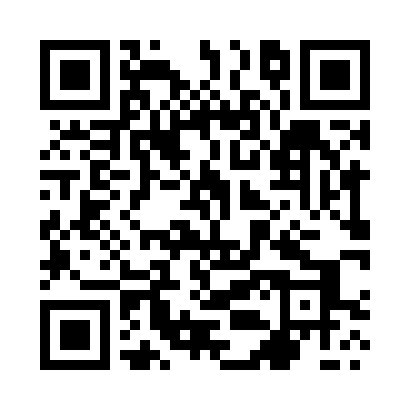 Prayer times for Bardzlino, PolandMon 1 Apr 2024 - Tue 30 Apr 2024High Latitude Method: Angle Based RulePrayer Calculation Method: Muslim World LeagueAsar Calculation Method: HanafiPrayer times provided by https://www.salahtimes.comDateDayFajrSunriseDhuhrAsrMaghribIsha1Mon4:196:2712:595:257:329:322Tue4:166:2512:595:277:349:353Wed4:136:2212:595:287:369:374Thu4:106:2012:585:297:389:405Fri4:076:1812:585:317:409:426Sat4:036:1512:585:327:429:457Sun4:006:1312:585:337:439:488Mon3:576:1012:575:357:459:509Tue3:536:0812:575:367:479:5310Wed3:506:0512:575:377:499:5611Thu3:466:0312:565:387:519:5912Fri3:436:0112:565:407:5310:0213Sat3:395:5812:565:417:5510:0514Sun3:365:5612:565:427:5710:0815Mon3:325:5412:555:447:5810:1116Tue3:285:5112:555:458:0010:1417Wed3:245:4912:555:468:0210:1718Thu3:215:4712:555:478:0410:2019Fri3:175:4412:555:498:0610:2320Sat3:135:4212:545:508:0810:2621Sun3:095:4012:545:518:1010:3022Mon3:055:3712:545:528:1110:3323Tue3:015:3512:545:538:1310:3724Wed2:575:3312:545:558:1510:4025Thu2:525:3112:535:568:1710:4426Fri2:485:2912:535:578:1910:4727Sat2:445:2612:535:588:2110:5128Sun2:425:2412:535:598:2310:5529Mon2:415:2212:536:008:2410:5730Tue2:405:2012:536:028:2610:58